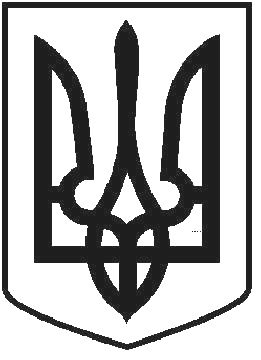 ЧОРТКІВСЬКА  МІСЬКА  РАДА____________ СЕСІЯ  ВОСЬМОГО  СКЛИКАННЯРІШЕННЯ (ПРОЄКТ) _____ квітня 2021 рокум. Чортків                                                                                         № Про внесення змін та доповнень до рішення міської ради від 27 листопада 2020 року № 21 "Про   затвердження   Плану   діяльності Чортківської  міської ради з підготовки проєктів регуляторних актів на 2021 рік "З метою впорядкування діяльності виконавчих органів міської ради з підготовки регуляторних актів, що діють у сфері господарської діяльності, відповідно до статті 7 Закону України «Про засади державної регуляторної політики у сфері господарської діяльності» та статті 26 Закону України «Про місцеве самоврядування в Україні», міська радаВИРІШИЛА:Внести зміни в додаток до Плану діяльності Чортківської міської ради з підготовки проєктів регуляторних актів на 2021 рік,  доповнивши його п. 6  «Про затвердження Положення про порядок розміщення зовнішньої реклами на території Чортківської міської територіальної громади».Оприлюднити внесені зміни до  Плану діяльності Чортківської міської ради з підготовки проєктів регуляторних актів на 2021 рік на офіційному сайті Чортківської міської ради.Постійній комісії з питань реалізації державної регуляторної політики забезпечити підготовку експертних висновків щодо регуляторного впливу проєктів регуляторних актів, які винесені на розгляд сесії міської ради про відповідність вимогам статей 4 та 8 Закону України «Про засади державної регуляторної політики у сфері господарської діяльності».Контроль за виконанням даного рішення покласти на заступника міського голови з питань діяльності виконавчих органів міської ради Василя Воціховського та постійну комісію міської ради з питань бюджету та економічного розвитку.Міський голова                                                          Володимир ШМАТЬКОМахомет Л.Воціховський В.Грещук В.Дзиндра Я.Гуйван І.